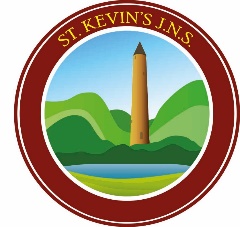 St Kevin’s Junior National School28th August 2019School reopens tomorrrow at 8:50!!!!.  Our Senior Infants, First classes and Second classes have a normal school day tomorrow.  Our Junior Infant classes will finish at 11am Thursday & Friday and 12:00 next week.  Full Junior Infant days will commence the week of Monday 9th September i.e. 8:50-1:30.PLEASE NOTE: All school correspondence is by email therefore, please ensure we have your email address on our system.  A hard copy of newletters, correspondences will be placed on the office window for all to see.  To support our Green schools ethos and to keep costs down no hard copies will be printed.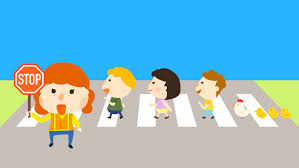 We wish to continue promoting walking, scooting or cycling to & from school as much as possible.  A space has been allocated in the yard for bicycles and scooters, please ensure they are locked each day.  All children must dismount bicycles/scooters at the school gate and walk inside the railings to their line.   Bicycles, scooters must in the care of parents beyond the school gates.  Please note the school car park is for staff use only.  Unfortunateltly due to the design of the car park/ entrance a drop off or parking facility is not available.  Families are encouraged to avoid using cars unless necessary and to be mindful of the residents when parking i.e no blocking driveways, parking on double yellow lines etc.  Please use the traffic wardens when walking to school as the roads can be busy.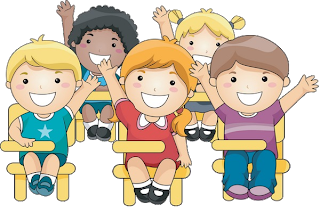 All our staff are looking forward to meeting our new students.  We have a high number of new families joining our school this year.  It appears that positive messages have been shared in the local community in relation to all the positive experiences our students are having.Please note:  All our senior classes must walk into the school independently every morning.  Our Second class teachers (Emma & Tracey), will supervise their classes walking into the school while our First Class teachers (Orla & Ciara) will supervise their students walking to their classroom.  Parents/Care Givers do not need to walk with their child to the class.All 1st & 2nd class children will exit by the front door at 2:30.  All our senior Infant children will walk in the opposite side door just like last year.  Again all our Senior Infant children will be encouraged to walk into their new classroom independently.  At 1:30 our Senior Infants children can be collected at the black railings.  Please stand outside the black railings to ensure the safe handover of our senior infant child to their parents.JUNIOR INFANTS:  We wish to extend a special welcome to our Junior Infants children and their families, we appreciate this is a big transition and an exciting time for you and your child.  Parents are welcome to walk their child to their classroom and help settle them with the knowledge that on Monday all the children will be expected to walk into their classroom without mom or dad and under the care of their teacher!  We appreciate that the separation between a child and their care giver can be hard however, we ask that you place your trust in our experience, by reassuring your child that you will be back, giving a cuddle & then leaving straight away.  Additional staff has been allocated to our infant classes to aid this transition. In the morning and afternoon please avoid distracting the learning in the classroom or causing any upset by peeping in the window!!!  Our Junior Infants children will enter through the front door for the first two days and on Monday they will be introduced to the infant side door.  This is to avoid a high volume of children entering the school through the same door every morning. All our Junior Infants will leave through the front door at home time.  This process will take time as children leave one at a time and it will take a little time for staff to identify the pairing of children & their parents.Please note: Supervision is not provided before 8:50, all children must be supervised by their parents/ caregivers until the teachers collect their line at ten to nine!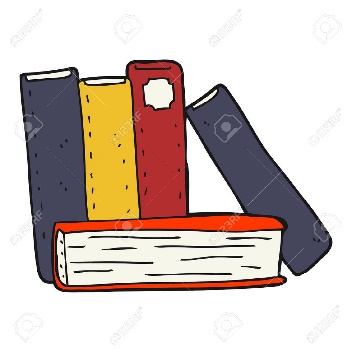 School Resources/ Arts & Craft FeesPlease ensure all monies are placed in an envelope with your child’s names clearly written.  Money can be given to the class teacher or the secretary.  Unfortunately, online payments cannot be accepted at this time.  Details in relation to the fees are clearly explained on the booklists.  As we are mindful of the pressures placed on families at this time part payments will be accepted.  Please note most Junior Infants payments were received by the school following acceptance of their school place.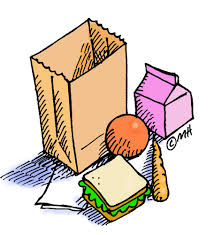 Healthy Lunch PolicyIn St Kevin’s we promote a healthy lunch policy therefore we do not permit sweets, crisps, chocolate (including chocolate spread) or fizzy drinks.  Please ensure you provide a healthy lunch for your child every day.  Dublin City Corporation will provide sandwiches, milk & fruit to our students from Monday. Please remember we are a nut-free zone!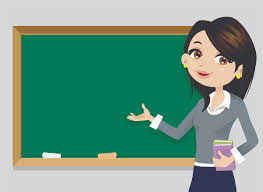 Meeting with the TeacherIf you wish to have a quick word with your child’s teacher in the line in the morning that is acceptable however, please be mindful that all our teachers have a responsibility for the teaching and learning of all the students in her care.  We wish to ensure we give you appropriate time, without distraction to discuss any matters of concern.   However, this can only be facilitated through an agreed scheduled meeting.  Please contact the office to arrange any such meetings.We look forward to seeing you all in the morning and wish all our students and parents a good night’s sleep.